								30.03.2020   №259-01-03-74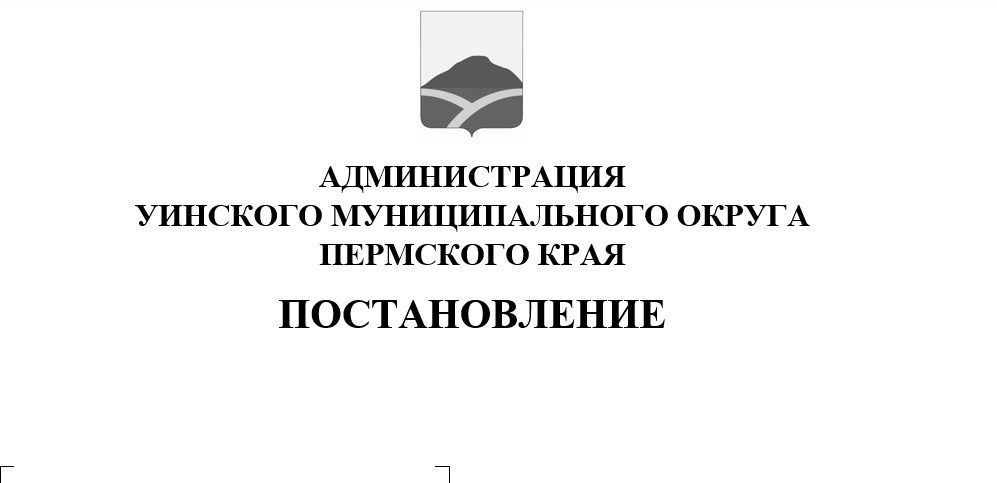 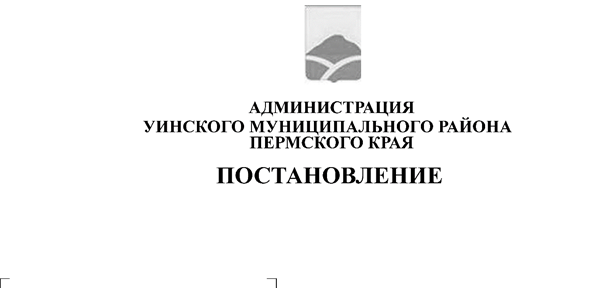 В соответствии с Соглашением о взаимодействии между администрациейУинского муниципального округа Пермского края и Министерством социального развития Пермского края, и в целях организации централизованного предоставления комплексной и экстренной социальной помощи населению по социально-значимым вопросам, администрация Уинского муниципального округа Пермского краяПОСТАНОВЛЯЕТ:1. Утвердить Положение о межведомственной комиссии по оказанию комплексной и экстренной помощи населению на территории Уинского муниципального округа, согласно приложению 1.2. Утвердить состав межведомственной комиссии по оказанию комплексной и экстренной помощи населению, согласно приложению 2.3. Считать утратившим силу постановление администрации Уинского муниципального района от 11.06.2015 № 171-01-01-03 «О создании межведомственной комиссии по оказанию комплексной и экстренной помощи населению».4. Настоящее постановление вступает в силу со дня обнародования.5. Контроль над исполнением настоящего постановления возложить на заместителя главы администрации округа по социальным вопросам Киприянову М.М.Глава муниципального округа – глава администрации Уинского муниципального округа							А.Н. ЗелёнкинПриложение 1к постановлению администрации Уинского муниципального округа от 		 №Положениео межведомственной комиссии по оказанию комплексной и экстренной помощи населению на территории Уинского муниципального округа1. Общие положения1.1. Настоящее Положение о межведомственной комиссии по оказанию комплексной и экстренной помощи населению (далее соответственно - Положение, Комиссия) определяет цели, задачи, функции и порядок работы комиссии.1.2. Комиссия создается в Уинском муниципальном округе Пермского края.1.3. Комиссия в своей деятельности руководствуется Конституцией Российской Федерации, федеральными законами, указами и распоряжениями Президента Российской Федерации, постановлениями и распоряжениями Правительства Российской Федерации, Уставом и законами Пермского края, указами и распоряжениями губернатора Пермского края, постановлениями ираспоряжениями Правительства Пермского края, распоряжениями председателя Правительства Пермского края, приказами исполнительных органов государственной власти Пермского края, а также настоящим Положением.2. Цели и задачи Комиссии2.1. Комиссия создается в целях формирования механизма комплексного межведомственного взаимодействия и оказания комплексной межведомственной помощи гражданам, выработке предложений и решений по вопросам оказания указанной помощи. 2.2. Основными задачами Комиссии являются:2.2.1. анализ проблем граждан, обратившихся за предоставлением комплексной межведомственной помощи.2.2.2. разработка плана мероприятий для решения вопросов оказания комплексной межведомственной помощи гражданам; 2.2.3. анализ имеющейся практики оказания комплексной межведомственной помощи, корректировка данного механизма на уровне территории;2.2.4. контроль исполнения решений по оказанию комплексной межведомственной помощи гражданам.3. Порядок формирования Комиссии3.1. Комиссия является коллегиальным органом.3.2. Комиссия состоит из председателя Комиссии, заместителя председателя комиссии, секретаря и членов комиссии, всего в количестве не менее пяти человек. Персональный состав Комиссии утверждается постановлением администрации Уинского муниципального округа Пермского края.3.2. Для обеспечения объективной оценки проблем граждан, обратившихся за предоставлением комплексной помощи, Комиссия привлекает к своей работе в качестве экспертов специалистов структурных подразделений органов местного самоуправления Уинского муниципального округа Пермского края, представителей территориального отдела по Ординскому району ГКУ ЦЗН Пермского края, общественных и коммерческих организаций. 3.3. Члены Комиссии участвуют в работе Комиссии лично без права передачи своих полномочий другим лицам.3.4. Изменения в состав Комиссии вносятся в установленном порядке.4. Функции КомиссииОсновными функциями Комиссии являются:4.1. рассматривает представленные участниками межведомственного взаимодействия материалы в отношении граждан, признанных находящимися в трудной жизненной ситуации;4.2. рассматривает предложения участников межведомственного взаимодействия по использованию ресурсов оказания указанной помощи, имеющихся у каждого из участников;4.3. принимает решения по оказания комплексной межведомственной помощи конкретным гражданам, признанным находящимся в трудной жизненной ситуации, утверждает план мероприятий по выходу гражданина из трудной жизненной ситуации;4.4. готовит ежемесячный отчет о деятельности Комиссии по оказанию комплексной межведомственной помощи и направляет в Министерство социального развития Пермского края.5. Права и обязанности Комиссии5.1. Комиссия обязана:- разрабатывать меры комплексной помощи гражданам, нуждающимся в комплексной межведомственной помощи и сопровождении;- рассматривать предложения и разрабатывает рекомендации по повышению качества и доступности предоставляемых гражданам государственных и муниципальных услуг;5.2. Комиссия вправе:- запрашивать и получать в установленном порядке у территориальных органов федеральных органов исполнительной власти, территориальных органов исполнительной власти Пермского края, органов местного самоуправления, государственных учреждений и организаций, участвующих в предоставлении государственных и муниципальных услуг‚ необходимую информацию по вопросам, относящимся к компетенции Комиссии;- привлекать к работе экспертов и специалистов.5.3.Председатель Комиссии:5.3.1. осуществляет общее руководство Комиссией и утверждает повесткудня.5.3.2. В отсутствие председателя Комиссии его полномочия осуществляетзаместитель председателя Комиссии.5.4. Секретарь Комиссии5.4.1. осуществляет информирование членов Комиссии по всем вопросами, относящимся к их функциям, в том числе извещает лиц, принимающих участие в работе Комиссии, о времени и месте проведения заседаний не менее чем за два рабочих дня до их начала;5.4.2. оформляет протокол по результатам работы Комиссии.6. Регламент работы Комиссии6.1. Работа Комиссии осуществляется на ее заседаниях. Комиссия правомочна осуществлять свои функции, если на заседании Комиссии присутствует не менее половины от общего числа ее членов.6.2. Решения Комиссии принимаются простым большинством голосов от числа присутствующих на заседании членов. При равенстве голосов голос председателя является решающим. При голосовании каждый член Комиссии имеет один голос. Голосование осуществляется открыто. Проведение заочного голосования не допускается.6.3. Решение Комиссии оформляется протоколом, который подписывается председателем Комиссии, и является обязательным для исполнения участниками межведомственного взаимодействия в целях комплексной межведомственной помощи гражданам, находящимся в трудной жизненной ситуации.Приложение 2к постановлению администрации Уинского муниципального округа от 		 №СОСТАВмежведомственной комиссии по оказанию комплексной и экстренной помощи населениюЗелёнкин Алексей Николаевич- глава муниципального округа – глава администрации Уинского муниципального округа, председатель комиссии;Киприянова Марина Михайловна- заместитель главы администрации Уинского муниципального округа по социальным вопросам, заместитель председателя комиссии;Гилазова Ирина Раушатовна- ведущий специалист отдела делопроизводства и муниципальной службы администрации Уинского муниципального округа, секретарь комиссии;Члены комиссии:Азмуханов Булат Равильевич- начальник Чайкинского территориального управления администрации Уинского муниципального округа (по согласованию);Заозёров Андрей Владимирович- заведующий отделом ЗАГС администрации Уинского муниципального округа (по согласованию);Зацепурина Людмила Леонидовна- начальник отдела по Уинскому району МТУ №4 Министерства социального развития Пермского края (по согласованию);Киселева Галина Степановна- председатель районного Совета ветеранов Войны и труда, вооруженных сил и правоохранительных органов (по согласованию);Копытова Наталья Николаевна- начальник управления образования администрации Уинского муниципального округа;КочетоваНадежда Ивановна- начальник управления культуры, спорта и молодежной политики администрации Уинского муниципального округа;Матынова Юлия Азатовна- заместитель главы администрации Уинского муниципального округа;Пыхтеев Владимир Михайлович- председатель районного общества инвалидов (по согласованию); Романов  Александр Дмитриевич- главный врач ГБУЗ ПК «Уинская центральная районная больница» (по согласованию);СпиринаЛариса Сергеевна- заместитель начальника территориального отдела по Ординскому району ГКУ ЦЗН Пермского края (по согласованию);ТеплыхОльга Александровна- главный специалист отдела по обеспечению деятельности Комиссии по делам несовершеннолетних и защите их прав администрации Уинского муниципального округа, заместитель председателя Комиссии по делам несовершеннолетних и защите их прав администрации Уинского муниципального округа (по согласованию);Халимов Марс Ахметович- начальник Нижнесыповского территориального управления Уинского муниципального округа (по согласованию);Хасанова Эмма Газимовна- начальник МКУ «Управление по благоустройству администрации Уинского муниципального округа Пермского края» (по согласованию);Цымбал Константин Викторович- начальник Отделения МВД России по Уинскому району (по согласованию);Чернобровина Вера Павловна- начальник Судинского территориального управления Уинского муниципального округа (по согласованию);